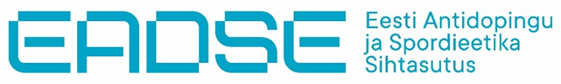 Asukohainfo rikkumiste haldamineSissejuhatusAsukohateabe info kogumine ei ole eesmärk omaette, vaid vahend, et korraldada tõhusat ja tulemuslikku etteteatamata testimist (et testimine oleks tõhus, peab see toimuma võimalikult ootamatult).Allpool on selgitatud täpsemalt, kuidas EADSE menetleb asukohainfo rikkumisi, nii testimiselt puudumist (missed test) kui asukohateabe esitamata jätmist (filing failure). Üldine lähenemine on mõlema rikkumise puhul sama. Dokument kirjeldab EADSE töökorraldust asukohainfo rikkumise menetlemisel, aluseks on võetud rahvusvaheline testimis- ja uurimisstandard ning tulemuste haldamise juhend1.Üldine asjade käik asukoha info rikkumiste menetlemisel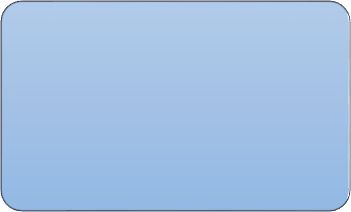 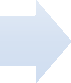 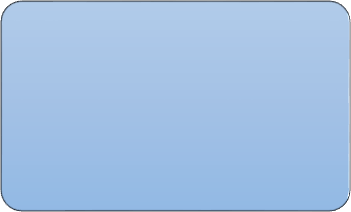 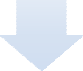 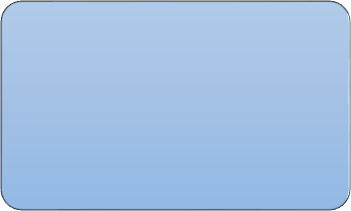 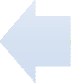 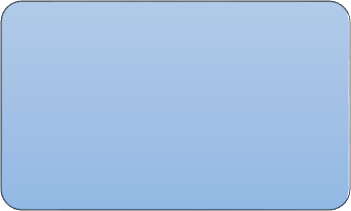 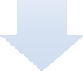 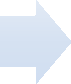 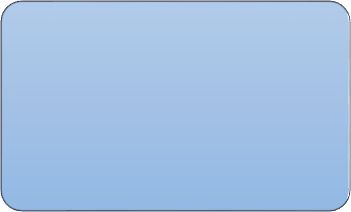 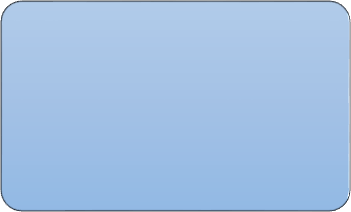 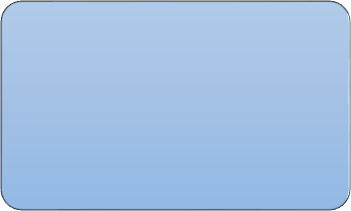 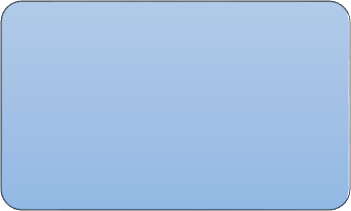 1 WADA koodeks ja standardid asuvad: https://eadse.ee/antidoping/antidoping-alamleht-1/test-alamleht-3/ Asjaolude kaalumine ning otsuse langetamineKui sportlane pole esitanud korrektset asukohainfot, võidakse seda käsitada asukohateabe esitamata jätmisena ja/või (kui asjaolud annavad selleks põhjust) proovivõtmisest kõrvalehoidmisena (koodeksi artikkel 2.3) ja/või dopingukontrolliga manipuleerimisena (koodeksi artikkel 2.5). Seetõttu on oluline, et kõiki juhtumiga seotud asjaolusid kaalutakse hoolikalt. Asjaoludena tulevad arvesse testija raport ja testija suuline lisaselgitus, täiendav info EADSE testijuhilt (kui vajalik), sportlase selgitus, täiendav info spordialaliidult (kui vajalik) jmt.Sportlane võidakse süüdi tunnistada asukohateabe esitamata jätmises (filing failure) üksnes juhul, kui EADSE tõendab kõikide järgmiste asjaolude esinemist: (a) sportlast teavitati nõuetekohaseltregistreeritud testibaasi kuulumisest; (b) sportlane ei täitnud nõuet tähtajaks; (c) sportlase rikkumine oli põhjustatud vähemalt hooletusest (kui sportlane ei ole teavitamisele vaatamata nõudeid täitnud). Viimasel juhul saab sportlane seda eeldust ümber lükata vaid juhul, kui ta tõendab, et rikkumist ei põhjustanud ega soodustanud tema hooletu käitumine.Samalaadsed põhimõtted kehtivad ka testimiselt puudumise (missed test) rikkumise määramisel: (a) sportlast tuleb teavitada nõuetekohaselt kuulumisest registreeritud testibaasi; (b) testija üritab sportlast testida asukohateates määratud kohas ning ajal; (c) määratud 60-minutilise ajavahemiku vältel peab testija tegema mõistlikke pingutusi, et sportlast leida, v.a sportlase testimisest etteteatamine; (d) sportlase rikkumine on põhjustatud hooletusest.On soovitatav, et sportlane koostab omalt poolt selgituskirja, kus kirjeldab juhtumi üksikasju. Sportlane võib lisada kõik vajalikud dokumendid ja materjalid, mis toetavad tema selgitust ning mis aitab EADSE-l asjaolusid õiglaselt hinnata. Vajadusel võib paluda selgituste esitamiseks ajapikendust.Kui EADSE on saanud sportlaselt temapoolse selgituse, võib EADSE koheselt otsustada, et tegemist oli asukohateabega seotud rikkumisega juhul, kui sportlase selgituses toodud näide on samalaadne mõnega alltoodud näidetest tulemuste haldamise juhendis:Sportlane ei saa vabandada testimiselt puudumist, sest ta uksekell ei töötanud, tal olid kõrvaklapid peas või ta oli duši all;Sportlane ei saa vabandada testimiselt puudumist, sest ta oli spordikompleksi ujulas, kuigi oli asukohainfos teavitanud, et on sama spordikompleksi jõusaalis;Sportlane ei saa vabandada testimiselt puudumist, sest tema treener tegi viimase minuti muudatuse treeningpaigas või et tema meeskond või spordialaliit nõudis, et ta oleks teises kohas;Autoõnnetus või meditsiiniline põhjus on piisav vabandus, kui sportlane suudab tagantjärele tõendada, et tal ei olnud võimalik oma asukohainfot operatiivselt muuta.EADSE võib koheselt otsustada, et tegemist ei olnud asukohateabega seotud rikkumisega juhul, kui sportlane suudab tõendada, et ta tegi jõupingutusi asukohainfo uuendamiseks, aga temastmitteolenevatel asjaoludel see ei õnnestunud (nt ADAMS ei tööta). EADSE-l on õigus küsida asjaolusid kinnitavaid tõendeid (nt ekraanitõmmist ADAMSi veateatest).Kui ülaltoodud tingimusi sportlase seletuskirjas täpsemalt toodud ei ole, kaasatakse arutellu kolmas osapool (nt EADSE nõukogu liige või Eesti dopinguvastase distsiplinaarkolleegiumi liige), kes annab juhtunule omapoolse arvamuse. Selle põhjal teeb EADSE otsuse ning teavitab sportlast nõuetekohaselt (nagu näevad ette testimis- ja uurimisstandard ning tulemuste haldamise juhend).Otsuse halduskorras läbivaatamineTehtud otsust asukoharikkumise kohta on võimalik kõigil osapooltel vaidlustada, kus asjassepuutumata kolmas osapool (nt EADSE nõukogu liige, Eesti dopinguvastase distsiplinaar- või apellatsioonikolleegiumi liige ja/või liikmed) võib kõik asjaolud üle vaadata ja anda oma arvamuse.LõpetuseksEADSE peab oluliseks puhaste sportlaste kaitset ja hindab sportlaste koostööd. Sportlasepoolne asukohainfost teavitamine on oluline, et aidata kaasa testide paremale planeerimisele. Lisa 1. Sportlase seletuskirja näidis